The mona lisa1.Did you know that the mona lisa is the most famous painting2.Someone actually threw a rock at the Mona Lisa3.The Mona Lisa is protected by a bullet proof case4.Mona Lisa,s real name is Llisa Gheradini5.The mona lisa was made by Leonardo da Vinci6.The Mona Lisa was stolen and found 2 years later by somebody trying to sell it online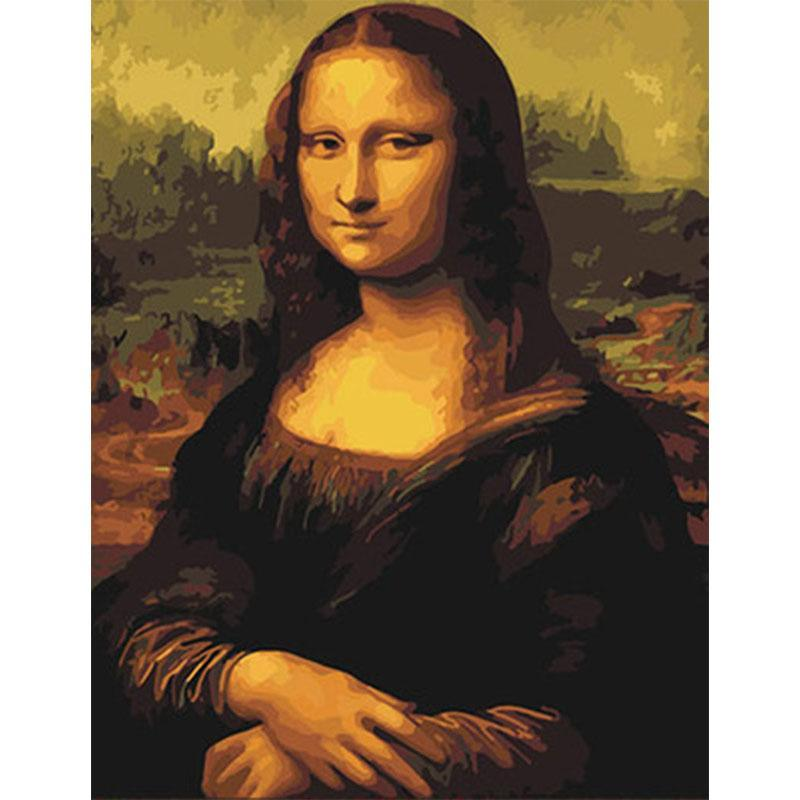 